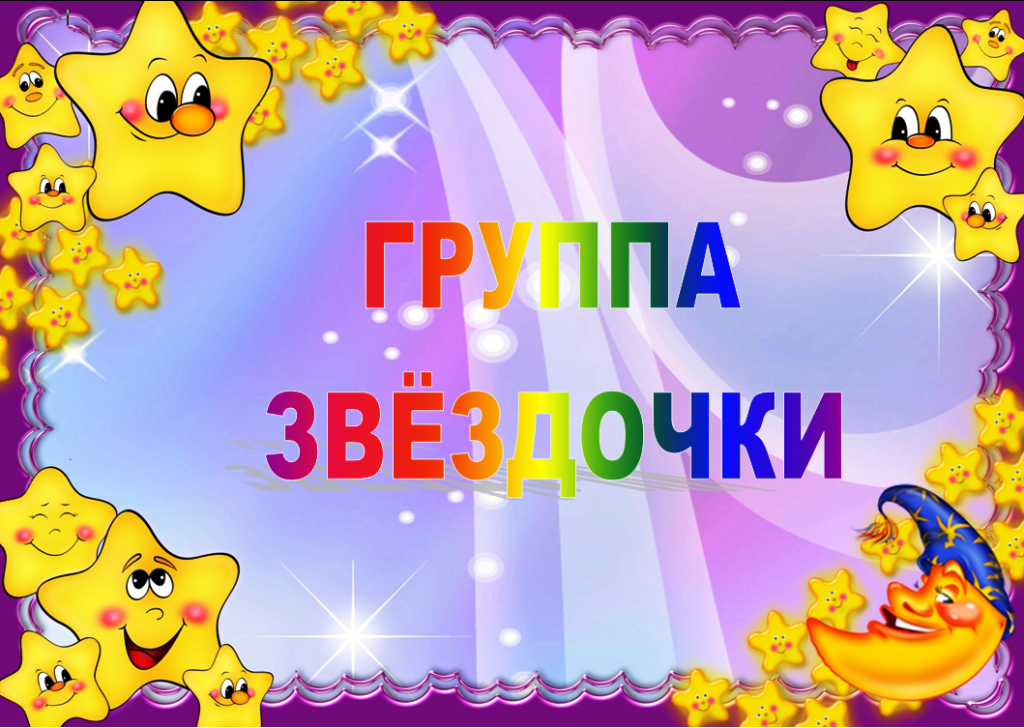 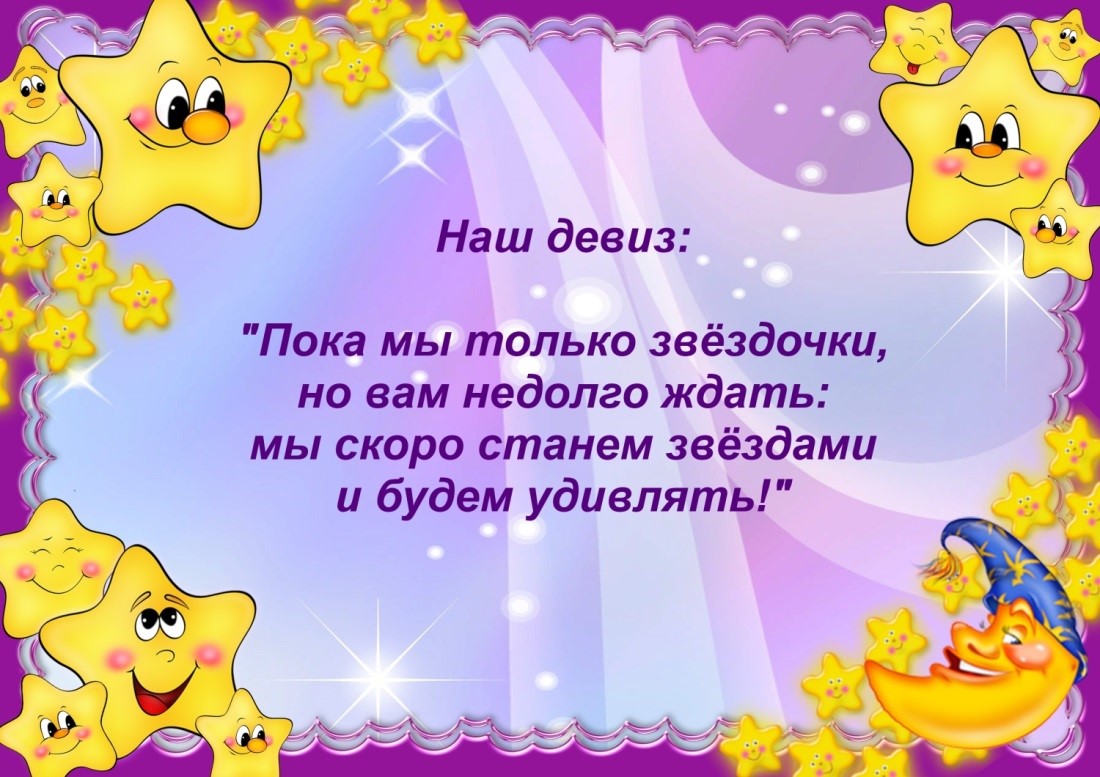 В                            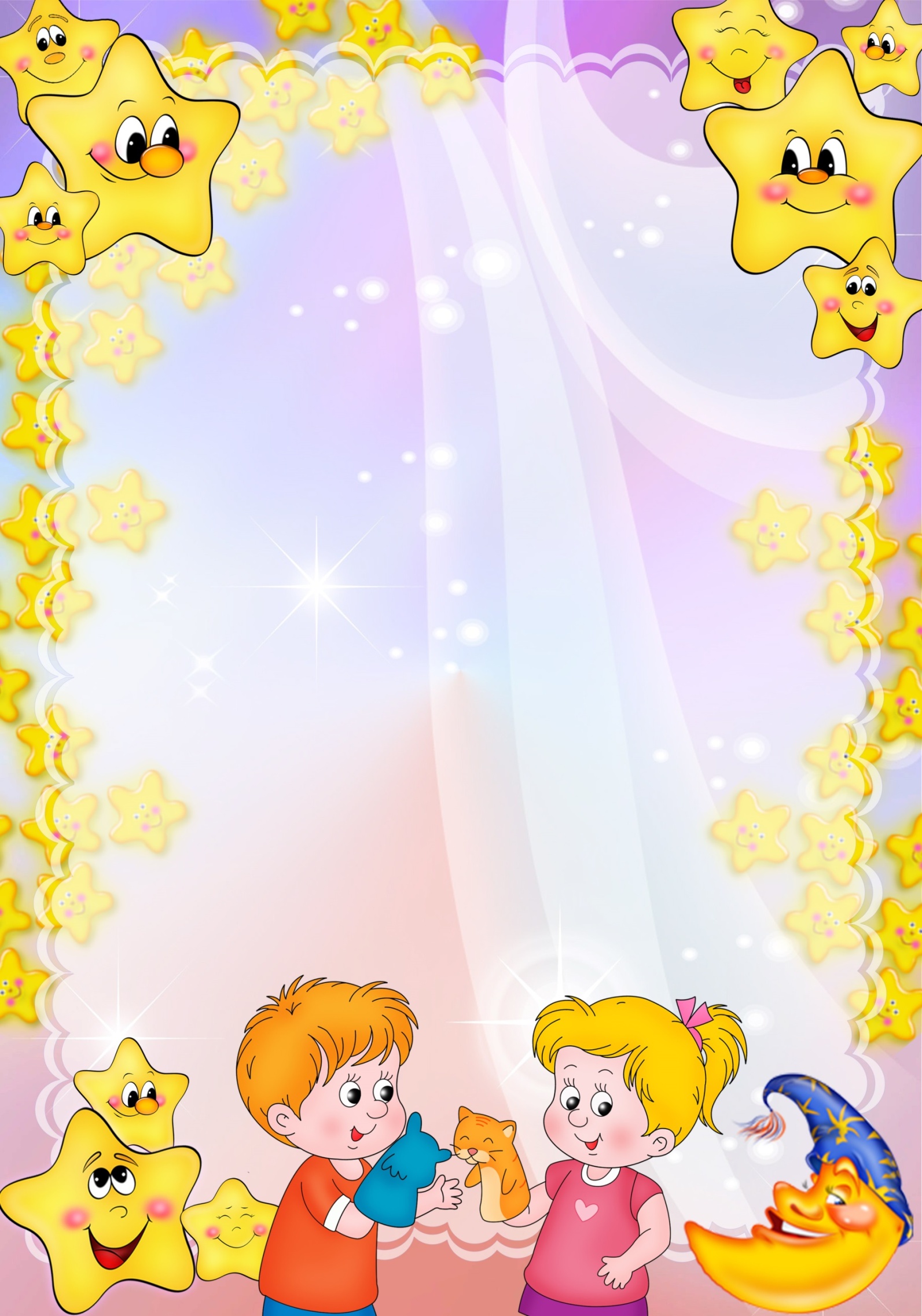 В нашей группе10 девочек и 7 мальчиков.воспитатели -Медведева Тамара Викторовна,Колмакова Ольга Викторовна;младший воспитатель -Байрашева Лариса Юрьевна,музыкальный руководитель -Боровикова Алёна Даниловна.ВремяДеятельность7.30 – 8.20Приём детей, игры8.22 – 8.30Утренняя гимнастика8.30 – 9.00Подготовка к завтраку, завтрак9.00 – 9.10Образовательная деятельность, развивающие образовательные ситуации на игровой основе (НОД)9.10 - 10.00Игры10.00 – 11.30Прогулка11.30 – 12.00Подготовка к обеду, обед12.00 – 15.00Подготовка ко сну, сон15.00 – 15.30Подъём, подготовка к полднику, полдник15.30 – 15. 40Образовательная деятельность, развивающие образовательные ситуации на игровой основе (НОД)15.40 – 17.30Игры, уход домойДни неделиРазвивающие образовательные ситуацииПонедельник1. Познавательное развитие2. Физическая культураВторник1. Рисование2. Основы безопасности/исследование объектов природыСреда1. Музыкальное развитие2. Математическое и сенсорное развитиеЧетверг1. Музыкальное развитие2. Развитие речиПятница1. Лепка/аппликация2. Физическая культура